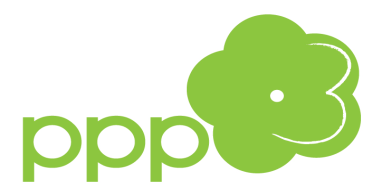 WYGIDYGINOGIBUSYzajęcia dla dzieci z ryzyka dysleksji   _______________________________________________________________________________Osoba prowadząca:  mgr Justyna Biernacka - pedagogTerapia skierowana jest do dzieci 6-9, które nie mogą podołać wymaganiom powszechnie obowiązującego programu szkolnego np. zaburzenia percepcji, niedojrzałość społeczno- emocjonalna, zakłócona dynamika procesów nerwowych: nadpobudliwość, zahamowanie, specyficzne problemy w uczeniu się, ryzyko dysleksji.Cele:Usprawnianie percepcji wzrokowej, słuchowej ważnych dla  opanowania umiejętności czytania 
i pisania.Ćwiczenia dużej i małej motoryki.Doskonalenie komunikacji i porozumiewanie się.Rozwijanie umiejętności współdziałania.Pobudzanie aktywności poznawczej.Kształtowanie umiejętności radzenia sobie z trudnościami, kompensowanie.Wdrażanie do czujności ortograficznej w zakresie pisania.Aktywizowanie rodziców do współdziałania w procesie terapii pedagogicznej.Termin spotkań ustalany po konsultacji z prowadzącą. Warunkiem przyjęcia na zajęcia jest złożenie wniosku o objęcie dziecka zajęciami specjalistycznymi 
w Poradni. Wniosek można pobrać w sekretariacie Poradni lub ze strony internetowej z zakładki „druki do pobrania” i złożyć go w terminie do 15 września 2023 r. w sekretariacie Poradni.O ostatecznym przyjęciu dziecka na zajęcia decyduje osoba prowadząca terapię. Rodzice zostaną telefonicznie poinformowani o zakwalifikowaniu dziecka na zajęcia do końca września 2023 r.Serdecznie zapraszam